Программа мероприятий 12 Международного форума «Интеллектуальная собственность – XXI век»11-13 апреля 2019 года г. КалининградМеждународный стратегический форум по интеллектуальной собственности «IP Quorum 2019»Регистрация: https://ipquorum.ru/forum-2019/22 апреля 2019 года9.30-10.00 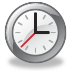 Регистрация участников «круглых столов» в залах проведения секций10.00-13.00 Библиотека (3 этаж) «Круглый стол» № 1 (регистрация на сайте)Основные направления дискуссии:Экономика авторского права в цифровую эпоху.Позиция в мировом культурном процессе.Динамика развития культурных индустрий.Развитие законодательства в сфере авторского права и смежных прав.Модераторы: ректор РГАИС Иван Близнец, член совета директоров ассоциации «Союзконцерт» Эдуард Ратников, главный редактор InterMedia Евгений СафроновК участию приглашены:Наталья Ромашова - Министерство культуры РФПавел Катков – «Катков и партнеры»Светлана Дзюбинская - Роспечать РФЕкатерина Семенова - Евразийская конфедерация обществ по коллективному управлению (ЕАКОП)Владимир Зубицкий - промоутерская компания SAV EntertainmentАндрей Чеснов - Равный профсоюз музыкантов-исполнителей (РПСМИ)Авторское право и смежные права играют в сфере культуры определяющую роль, существенно влияют на экономическое, социальное, культурное и технологическое развитие страны. В современном мире состояние сферы культуры зависит от совместных планомерных усилий государства, бизнес-структур и творческих работников. Основой для этих усилий должно стать продуманное и выверенное регулирование, обеспечивающее как эффективное хозяйствование, так и соблюдение интеллектуальных прав. Особенностью сферы культуры является сложная структуризация - каждый из её секторов действует по собственным системам создания и распространения творческого продукта, в них работают принципиально отличные бизнес-модели, индустрии имеют уникальные характеристики. Этим определяются повышенные требования к продуманности в развитии креативных индустрий. Важнейшими вопросами для развития сферы культуры сейчас являются как повышение эффективности государственной поддержки, так и стимулирование инвестиционной активности, поддержка меценатской деятельности, привлечение к отрасли ответственных предпринимателей и опытных, эффективных менеджеров. В то же время особое внимание сейчас должно быть уделено базису сферы культуры - творческим работникам. Их правовой статус, юридическая и социальная защищённость должна постоянно быть в центре внимания не только государства, но и общественных,  и коммерческих структур.10.00-13.00 Малый зал (3 этаж) «Круглый стол» № 2 (регистрация на сайте)«Актуальные вопросы охраны и защиты прав на товарные знаки и иные средства индивидуализации»Модератор: Петрова Татьяна Владимировна, начальник Отдела товарных знаков ООО «Союзпатент»Основные направления дискуссии:1.	Защита товарных знаков таможенными органами в рамках ЕАЭС: реалии и перспективы».В связи с утверждением Регламента ведения единого таможенного реестра объектов интеллектуальной собственности государств-членов Евразийского экономического союза, а также подписанием Договора о товарных знаках ЕАЭ представляется необходимым обсудить вопрос о дальнейшем функционировании системы и ее применении на практике. 2.	Доменные имена: судебные и внесудебные способы защиты правПредлагается рассмотреть актуальные вопросы защиты от недобросовестного использования средств индивидуализации в доменных именах. В частности, развитие практики применения процедуры UDRP в отношении доменных имен, зарегистрированных российскими Регистраторами.3.	Проблемные вопросы регистрации НМПТ и географических наименований в РоссииВ 2018 году в Суде по интеллектуальным правам были рассмотрены несколько интересных дел по вопросам регистрации наименований мест происхождения товаров (НМПТ). Кроме того, 27 июля 2018 года в первом чтении Госдума приняла проект ФЗ № 509994-7 «О внесении изменений в часть четвертую гражданского кодекса РФ" (о географических указаниях). В настоящее время законопроект дорабатывается.4.	Развитие судебной практики по оспариванию решений Роспатента в СИПЗа прошедший год Судом по интеллектуальным правам было принято ряд решений, которые повлияли на практическую деятельность как Роспатента, так и участников рынка. Предлагается обсудить эти ключевые решения.  5. Проблемы регистрации и защиты нетрадиционных товарных знаковК участию приглашены:Начальник Управления торговых ограничений, валютного и экспортного контроля ФТС России Шкляев Сергей ВладимировичПартнер компании Евромаркпат, патентный поверенный РФ Гринева Марина Александровна Представитель Роспатента13.30-14.00 Регистрация участников «круглых столов» в залах проведения секций14.00-17.00 Малый зал (3 этаж) «Круглый стол» № 3 (регистрация на сайте)«Все о судебных разбирательствах и спорах по товарным знакам»Модератор: Международная группа компаний INTELS (ООО «Агентство интеллектуальной собственности ИНТЭЛС»), Абдураимова Дженнет Агамурадовна (Руководитель юридической практики INTELS, Патентный поверенный РФ).Основные направления дискуссии:1.	Последние тенденции при рассмотрении споров о нарушении исключительных прав на товарные знаки в Арбитражных судах (на примере последних громких решений). 2.	Изучение практики и выявление проблем при рассмотрении вопросов использования или неиспользования товарных знаков в Суде по интеллектуальным правам. 3.	Сравнительный анализ подходов и решений Федеральной антимонопольной службы и Суда по интеллектуальным правам при рассмотрении заявлений о признании действий недобросовестными, связанных с регистрацией товарного знака.4.	Субъективизм при вынесении решений о регистрации товарных знаков по результатам проверки соответствия заявленного обозначения требованиям законодательства.  5.	Анализ новых подходов при вынесении решений о досрочном прекращении товарных знаков в Палате по патентным спорам. 6.	Экспертные заключения в качестве доказательства для Суда (Палаты) или в качестве самовнушения для Лица, подавшего заявление (возражение). 7.	Ответственность Роспатента в виде взыскания судебных расходов за решения принятые по результатам коллегии Палаты по патентным спорам, в случае дальнейшего их оспаривания в Суде по интеллектуальным правам.  23 апреля 2019 года9.30-10.00Регистрация участников «круглых столов» в залах проведения секций10.00-13.00 Библиотека (3 этаж) «Круглый стол» № 4 (регистрация на сайте)«Эффективные практики организации изобретательской и рационализаторской деятельности на предприятии. Обсуждение проекта типового положения об изобретательской и рационализаторской деятельности на предприятии»Модератор: Ищенко Антон Анатольевич - Председатель Центрального совета ВОИРОсновные направления дискуссии:Разработка типового положения об изобретательской и рационализаторской деятельности (ИиРД), устанавливающего единые методические подходы к осуществлению изобретательской и рационализаторской деятельности, организации и развитию массового технического творчества работников. Обобщение лучших практик осуществления ИиРД. Рационализаторское предложение и его правовая основа. Автор рационализаторского предложения и его права. Порядок подачи и рассмотрения и использования рационализаторского предложения. Меры поощрения рационализаторов и организаторов технического творчества. Порядок определения экономической эффективности рационализаторского предложения. Порядок расчёта авторского вознаграждения и оформления документов на его выплату. Регистрация в едином реестре рационализаторских предложений НИС БРИЗ. О содействии предприятиям промышленного сектора экономики при организации РД и управлении такой деятельностью, а также организация более полного использования творческого потенциала работников по решению технических и социально-экономических задач развития предприятия, отрасли. Мобилизация интеллектуального потенциала на предприятии. Основные источники идей и предложений. Основные барьеры. Системная работа с инновациями на предприятиях.К участию приглашены:Горьков С.Н. - заместитель министра экономического развития РФОсьмаков В.С. - заместитель министра промышленности и торговлиРогозин Д.О. - генеральный директор ГК «Роскосмос», Соломон Н.И. - генеральный директор АНО «Федеральный центр компетенций в сфере производительности труда»Ильина И.Е. - д.э.н., и.о. директора ФГБУ «Российский научно-исследовательский институт экономики, политики и права в научно-технической сфере» (ФГБУ «РИЭПП») Минобрнауки РоссииБелов Д.Е. - координатор НИС БРИЗ, заместитель директора по развитию ЗАО «Текора»Куликов В.Г. - главный инженер АНО «Агентство по технологическому развитию»Торопов А.Л. - генеральный директор ООО «Ардерия»Птуха А.Р. - к.ф.-м.н., ректор Академии ВОИРПинков А.П. - ректор Ульяновского ГТУСалицкая Е.А. - Начальник отдела правового сопровождения интеллектуальной собственности Центра интеллектуальной собственности МГТУ им. Н.Э. Баумана Представители крупнейших российских компаний: АО «Национальная инжиниринговая корпорация», ОКБ им. Люльки, ОАО «РЖД», ПАО «Сбербанк», РУСАЛ, НПК «Уралвагонзавод», ООО «ЛУКОЙЛИнжиниринг», АО «Российские космические системы», Группа «ЧТПЗ», НК «Роснефть», АЛРОСА, ПАО «Северсталь» и др.13.00-14.00 Перерыв14.00-17.00 Библиотека (3 этаж) «Круглый стол» № 5 (регистрация на сайте)«Оптимизация управления интеллектуальной собственностью в интегрированных структурах (Холдинговых компаниях)»Модератор: Иванов Николай Геннадиевич руководитель управления результатами интеллектуальной деятельности АО «Вертолеты России»; Кирилл Михайлович Жамойдие руководитель департамента управления интеллектуальной собственностью АО «ОДК» Основные направления дискуссии:Холдинговые компании как государственные, так и частные остаются одними из главных субъектов вовлечения интеллектуальной собственности в оборот, что вызывает необходимость формирования эффективных процессов управления интеллектуальной собственностью, а также снятия рисков, связанных с утратой контроля над ней.Круглый стол проводится с целью обсуждения существующих эффективных практик и путей оптимизации управления интеллектуальной собственностью.В рамках обсуждения данной темы планируется затронуть следующие вопросы:1. Переход к стратегическому управлению ИС.1) База данных РНТД и РИД как основа управления ИС;2) Патентные исследования и патентные ландшафты как инструменты определения направления развития организации;3) Взаимосвязь стратегии управления интеллектуальной собственностью со стратегией компании (в т.ч. маркетинговой, НИОКР).2. Оптимизация управления ИС в Холдинговых компаниях.1) Чем именно управляет менеджер по ИС?2) Выбор формы и структуры организации управления ИС;3) Построение оптимальных бизнес-процессов и систем управления ИС;4) Создание корпоративного IP-оператора как альтернатива открытому рынку оказания услуг.5) Обзор судебной практики предприятий оборонной промышленности в сфере отношений, связанных со служебными результатами интеллектуальной деятельности.К участию приглашены:Руководитель проектов по интеллектуальной собственности Государственной корпорации «Ростех» Евгений Александрович Ливадный Заместитель директора департамента имущественных отношений АО «ОСК» Ян Александрович КаревРуководитель группы по интеллектуальной собственности АО «Рособоронэкспорт» Роман Вадимович Асанов Генеральный директор Юридической компании «ELLADI» Андрей Александрович ПаршинПредставитель АО «ОАК»Представитель АО «НПО «Высокоточные комплексы» Представитель ООО «РТ-Интеллектэкспорт»22-23 апреля 2019 года«Информационно-коммуникационное взаимодействие в печатной индустрии России и стран – участников ЕАЭС»Модераторы: Есенькин Борис Семенович - председатель Союза «Гильдия Книжников»Основные направления дискуссии:Панельная дискуссия позволит сформировать консолидированный подход в построении системы по переходу на цифровые стандарты взаимодействия в печатной индустрии России и стран – участников Содружеств (ЕАЭС, СНГ), в частности, в разработке коммуникативного формата, внедрение которого упростит информационный обмен и будет способствовать развитию механизма защиты авторских прав.К участию приглашены:представители Комитета по культуре Госдумы РФ, Федерального агентства по печати и массовым коммуникациям, Федерального института сертификации и оценки интеллектуальной собственности, Ассоциации российских дипломатов, Международной организации «Евразийское содружество», Межгосударственного фонда гуманитарного сотрудничества государств-участников СНГ (МФГС), Союза предприятий печатной индустрии, руководители и специалисты Российской и национальных книжных палат, Всероссийского института научной и технической информации Российской академии наук (ВИНИТИ РАН), Российской государственной Академии интеллектуальной собственности, Московского Политехнического университета и др.Место проведения: Мясницкая ул., д.6/3, стр1, ТД «БИБЛИО-ГЛОБУС»Начало мероприятия: 10.00Подробная информация: http://www.guildbook.ruРегистрация: mail@guildbook.ru; samenkova.ekaterina@biblio-globus.ru
+7 (495) 781-19-0223-24 апреля 2019 годаКонференция Федеральной службы по интеллектуальной собственности «Цифровая трансформация: Фокус на IP»Место проведения: конгресс-центр ОЭЗ «Технополис Москва», Адрес: Москва, Волгоградский проспект 42к5Основные темы для обсуждения:- Кейсы и лучшие практики лидеров IP в цифровой экономике России и мира- Патентная аналитика как инструмент определения стратегии развития бизнеса- Взаимоинтеграция института интеллектуальной собственности и цифровых технологий: формирование единой международной позиции патентных ведомств- Экспорт российских технологий на международный рынок и практика зарубежного патентования – план действий- Нетворкинг с международными и российскими экспертамиВ работе конференции примут участие: Заместитель председателя Праивтельства РФ Максим АкимовРуководитель Роспатента Григорий ИвлиевПрезидент ТПП РФ Сергей КатыринМинистр Экономического развития РФ Максим ОрешкинМинистр цифрового развития, связи и массовых коммуникаций РФ Константин НосковМинистр науки и высшего образования РФ Михаил КотюковПодробная информация и регистрация: https://ip-digital.ru/14.00-17.00 Юридический факультет МГУ имени М.В. Ломоносова, Зал ученого совета (5 этаж) (119991, ГСП-1, Москва, Ленинские горы, д. 1, строение 13 (4-й учебный корпус) «Круглый стол» № 6Для регистрации на мероприятие необходимо направить ФИО, должность и место работы, контактные данные (телефон и электронная почта) на адрес: 
Pravo-biznes2015@yandex.ru«Трансформация институтов права интеллектуальной собственности в условиях цифровизации общества»Модераторы: Харитонова Юлия Сергеевна, д.ю.н., профессор, кафедра предпринимательского права, МГУ имени М.В.Ломоносова Основные направления дискуссии:На сегодняшний день развитие новых технологий находится в центре внимания. С цифровизацией общества связаны процессы, требующие изменения многих подходов, традиционных для права интеллектуальной собственности.  Появляются новые результаты интеллектуальной деятельности, не подпадающие под понятие охраняемого объекта, закрепленного в законодательстве, возникают и совершенствуются новые инструменты создания результатов интеллектуальной деятельности, ставя вопрос о квазиправосубъектности подобных образований, а также о возможном признании за ними или их обладателями субъективных прав на созданные с применением искусственного интеллекта объекты. Выявленные изменения общественной жизни требуют корректировки подхода законодателя и ученых к основополагающим институтам права интеллектуальной собственности.В ходе заседания Секции предполагается рассмотреть актуальные вопросы права интеллектуальной собственности с учетом происходящих системных изменений, связанных с цифровизацией экономики, в условиях развития высоких технологий и глобализации общественных отношений. Представляется целесообразным обсудить влияние происходящих изменений на правовое обеспечение оборота результатов интеллектуальной деятельности и приравненных к ним средств индивидуализации  в связи с осуществлением предпринимательской деятельности правообладателей.Обращение к данным проблемам актуально и необходимо с точки зрения оценки возможностей защиты интеллектуальной собственности предпринимателей и имеющихся рисков при ведении бизнеса. Какие возможности дают новые способы защиты информации и прав интеллектуальной собственности? Как собирать и использовать большие данные (big data) для выбора стратегии патентования, подачи заявок на патенты, промышленные образцы и товарные знаки? Именно проблемы правового регулирования отношений в сфере интеллектуальной собственности, высоких технологий, цифровизации бизнес-моделей могут стать главной причиной негативных последствий для успешного функционирования бизнеса и даже поставить под угрозу его дальнейшее существование и развитие.Темы для обсуждения:Цифровизация в сфере интеллектуальной собственности: возникнут ли новые институты права?Системы искусственного интеллекта (робототехники): приоритеты правового регулирования.Инновационные технологии в гражданском обороте исключительных прав на результаты интеллектуальной деятельности.Антимонопольное регулирование цифровых рынков и право интеллектуальной собственности.Правовое регулирование хранения, обработки и регистрации данных, связанных с научными открытиями, техническими решениями, произведениями.К участию приглашены:Харитонова Юлия, доктор юридических наук, профессор, профессор кафедры предпринимательского права Московского государственного университета имени М.В.Ломоносова;- 	Зенин Иван, доктор юридических наук, профессор, профессор кафедры гражданского права Московского государственного университета имени М.В.Ломоносова член Международной ассоциации интеллектуальной собственности - ATRIP (Женева, Швейцария);- 	Рузакова Ольга, доктор юридических наук, заместитель руководителя аппарата Комитета Государственной Думы по государственному строительству и законодательству, профессор кафедры интеллектуальных прав Университета имени О.Е. Кутафина (МГЮА);Санникова Лариса, доктор юридических наук, профессор, профессор РАН, главный научный сотрудник Института государства и права Российской академии наук;Представитель Министерства юстиции России;Представитель Федеральной службы по интеллектуальной собственности;Представитель Федеральной антимонопольной службы Россиии.24 апреля 2019 года9.30-10.00 Регистрация участников «круглых столов» в залах проведения секций10.00-13.00 Малый зал (3 этаж) «Круглый стол» № 7 (регистрация на сайте)«Интеллектуальная собственность и антимонопольное право»Модератор: Юридическая и патентная фирма «Щедрины и Партнеры» Основные направления дискуссии:2018 год и первый квартал 2019 года стали периодом новых законодательных инициатив и прецедентных разбирательств в сфере антимонопольного и «интеллектуального» права. Соотношение и применение институтов данных отраслей вызывает не только споры по конкретным делам, но и необходимость в концептуальных разъяснениях высших судебных инстанций.В феврале 2018 года Конституционный Суд РФ вынес Постановление № 8-П, которым разъяснил вопросы применения ряда положений части четвертой ГК РФ о параллельном импорте. Однако еще до этого постановления действия по ограничению параллельного («серого») импорта ФАС России признавала недобросовестной конкуренцией, что поддерживалось арбитражным судом.После введения четвертого «антимонопольного пакета» сформировалась новая практика ФАС России по разрешению дел в сфере интеллектуальной собственности, в частности рассмотрены большое количество дел по статьям 14.4 и 14.6 Закона о защите конкуренции (нарушения, связанные с регистрацией товарных знаков и смешением товаров разных производителей).Не первый год обсуждается пересмотр правил по применению антимонопольных запретов к действиям по осуществлению исключительных прав на интеллектуальную собственность (исключение из закона «антимонопольных иммунитетов»). Такая инициатива обусловлена возникающими на практике антимонопольными расследованиями. При этом изменения повлекут возникновение новых дел, которые имеют свою специфику и подходы к разрешению.После завершения Чемпионата мира по футболу FIFA 2018 года споры о незаконном использовании его символики (товарных знаков) не утихли. В этих делах проявились спорные вопросы применения запретов на недобросовестную конкуренцию. В связи с проведением в Санкт-Петербурге матчей финального турнира Чемпионата Европы по футболу УЕФА 2020 года, пресечение недобросовестного поведения не теряет свою актуальность.Темы для обсуждения•	Исключение «антимонопольных иммунитетов» для обладателя исключительных прав - какие особенности потенциальных дел следует учитывать?•	ФАС России, Роспатент, суд: куда и в каких случаях обращаться? Сравнение сроков и порядка рассмотрения дел.•	Применение общего запрета на недобросовестную конкуренцию (статьи 14.8 Закона о защите конкуренции). Соотношение общего и специальных запретов главы 2.1 Закона.•	Вопросы параллельного импорта.МодераторыДмитрий Щедрин, управляющий партнер юридической и патентной фирмы «Щедрины и Партнеры»Егор Свечников, руководитель антимонопольной практики KPMG Law, адвокатУчастникиЯна Склярова - заместитель начальника управления контроля рекламы и недобросовестной конкуренции ФАС РоссииПавел Чуйков, руководитель Юридического Департамента, ООО «ММС Рус» (MITSUBISHI MOTORS)Артем Афанасьев, директор юридического департамента и комплаенс контроля, Группа Компаний «ДИКСИ»Илья Иксанов, доцент Департамента правового регулирования экономической деятельности ФГОБУ ВО Финансовый университет при Правительстве РФАнтон Суббот, партнер, Бейкер и Макензи - Си-Ай-Эс, ЛимитедГерман Захаров, партнер, юридическая фирма «АЛРУД»Максим Лабзин, старший партнёр, руководитель практики «Разрешение споров в сфере интеллектуальной собственности», ИНТЕЛЛЕКТ-СКирилл Митягин, партнер, Nevsky IP Law, к.ю.н.10.00-13.00 Библиотека (3 этаж) «Круглый стол» № 8 (регистрация на сайте)«Особенности патентования и регистрации товарных знаков за рубежом» На сегодняшний день активность российских организаций по правовой охране своих результатов интеллектуальной деятельности за рубежом находится на крайне низком уровне. В последние годы российские заявители подают в среднем 900 – 1000 международных заявок и около 2500 заявок на изобретения в зарубежные национальные и региональные патентные ведомства. По этому показателю Россия находится в начале третьего десятка стран. Страны-лидеры (США, Китай, Япония, Германия) подают заявок примерно в 50-80 раз больше. Слабая правовая охрана результатов интеллектуальной деятельности (РИД) за рубежом находит свое отражение в показателях экономической эффективности использования РИД на внешних рынках. По данным Всемирного банка в 2017 году по экспорту высокотехнологичной продукции (то есть продукции, в состав которой, как правило, входят объекты интеллектуальной собственности) Российская Федерация находится на 27 месте в мире, а по полученным платежам за использование объектов интеллектуальной собственности – на 24 месте. При этом наблюдается гигантское отставание от стран-лидеров по объему экспорта и суммам полученных платежей. К примеру, доля России в мировом объеме полученных платежей за использование объектов интеллектуальной собственности составляет всего лишь 0.21%. Для сравнения у стран-лидеров эта доля составляет: у США – 36.3%, у Японии – 11.8%.Одной из основных причин, препятствующих более активному патентованию и использованию результатов интеллектуальной деятельности на внешних рынках, наряду с высокими расходами на обеспечение правовой охраны РИД за рубежом, является недостаток базовых знаний по стратегии правовой охраны и коммерциализации РИД.Не имея достаточных знаний и средств для обеспечения правовой охраны своих РИД за рубежом, многие российские компании начинают экспортную деятельность без правовой охраны на внешних рынках своих изобретений, полезных моделей, промышленных образцов, товарных знаков, что может привести и приводит:к утрате исключительных прав российских экспортеров на свою продукцию на зарубежных рынках; к возможности законного использования/копирования технологии/продуктов третьими лицами, а, следовательно:к падению доходов российских экспортеров и уменьшению их доли на зарубежных рынках.В случае отсутствия регистрации товарного знака за рубежом дополнительным риском является возможность регистрации такого же или аналогичного товарного знака третьими лицами, что может привести к судебным искам к российским экспортерам, запрету производства/продажи своей продукции и даже ее конфискации как контрафактной.Цель секции - ознакомить участников с особенностями правовой охраны и защиты результатов интеллектуальной деятельности в странах с максимальной патентной и экспортной активностью российский компаний (США, страны ЕС, страны ближнего зарубежья, Китай, страны Персидского залива); рассказать об основных процедурах, условиях и порядке патентования и регистрации товарных знаков в этих странах. Для этого в качестве докладчиков приглашены зарубежные и российские практикующие патентные поверенные и юристы, специализирующиеся в вопросах интеллектуальной собственности.Модераторы: Олег Дьяченко, Руководитель проекта по интеллектуальной собственности АО «Российский экспортный центр» и Вялкин Алексей, Директор Департамента содействия инвестициям и инновациям ТПП РФОсновные направления дискуссии:Защита интеллектуальной собственности в США и Канаде - основные отличия и подходы;Защита товарных знаков и авторских прав на китайском рынке;Защита интеллектуальной собственности в странах Персидского залива Евразийская региональная система охраны изобретений: особенности и преимущества.Особенности защиты интеллектуальной собственности в странах ЕС: нововведения, советы и рекомендации;Выбор и регистрация товарного знака для его успешного продвижения на внешних рынках.К участию приглашены: Илья Кальниш, партнер компании BCF Business Law, «Защита интеллектуальной собственности в США и Канаде - основные отличия и подходы»,Махмуд Латтуф (Mahmoud Lattouf), исполнительный директор компании «Abu-Ghazaleh Intellectual Property», «Особенности патентования и регистрации товарных знаков в странах арабского региона, в частности, ОАЭ и Саудовской Аравии»;Самуил Бенатов, управляющий партнер Патентного бюро «Dr. Emil Benatov & Partners», «Особенности защиты интеллектуальной собственности в странах ЕС: нововведения, советы и рекомендации»;Тахиров Икром Иномович, начальник отдела формальной экспертизы Управления экспертизы ЕАПВ, «Евразийская патентная процедура»;Валерий Лыжин, ведущий эксперт юридической фирмы «Городисский и партнеры», «Выбор и регистрация товарного знака для его успешного продвижения на внешних рынках»Анна Войцехович, партнер ООО «Юридическая компания «Гребнева и партнеры»,«Товарные знаки и авторские права:  что нужно знать и как  действовать на  китайском рынке».13.00-14.00 Перерыв14.00-17.00 Малый зал (3 этаж) «Круглый стол» № 9«Цифровой рынок - сервисы, практики и новеллы законов цифровой экономики" Модераторы: Федерация интеллектуальной собственности, Ассоциация IPChain, Фонд «Сколково»Основные направления дискуссии:В режиме круглого стола спикеры и участники – ведущие эксперты в сфере права и законодатели совместно с представителями компаний, занимающих разработкой сервисов и платформенных решений в рамках программы «Цифровая экономика Российской Федерации» обсудят новые возможности развития рынка прав и объектов интеллектуальной собственности, создаваемые принятыми и разрабатываемыми поправками в гражданское законодательство Российской Федерации.В ходе дискуссии будут обсуждаться следующие вопросы- как возникают и фиксируются переходы прав в цифровой среде;- упрощение порядка заключения лицензионных договоров и договоров об отчуждении интеллектуальной собственности в «цифре»;- упрощение и ускорение признания «сильных» режимов правовой охраны результатов интеллектуальной, творческой деятельности в качестве изобретений, полезных моделей и промышленных образцов, повышение качества экспертизы;- доступность инфраструктуры защиты прав – «цифровая медиация» и новые подходы к досудебному и судебному урегулированию споров с использованием «цифровых доказательств»;- сопряжение российского рынка интеллектуальной собственности с глобальным цифровым рынком прав и объектов: как работает цифровые доказательства и права при «переходе границы».14.00-17.00 Библиотека (3 этаж) «Круглый стол» № 10«Охрана и использование интеллектуальных прав на объекты дизайна» Организатор: Международная торговая палата ICCМодератор: Павел Садовский, Советник АБ «Егоров, Пугинский, Афанасьев и Партнеры»Основные направления дискуссии:•	Охрана объектов дизайна в качестве 3D товарных знаков;•	Опыт судебной защиты промышленных образцов;•	Аналоговое позиционирование: бренд между Сциллой и Харибдой;•	Правовые инструменты защиты дизайна в России;•	3d депонирование как эффективный метод технической защиты интеллектуальной собственности в мире дизайна;•	Проблемы защиты исключительных прав на дизайн Интернет-сайта.К участию приглашены: •	Тарас Деркач, Старший юрист Beiten Burkhardt;•	Юрий Пыльнев, Советник Baker McKenzie;•	Дмитрий Комиссаров, Профессор Национального института дизайна;•	Представитель ПАО «Газпром нефть»;•	Елена Авакян, Советник АБ «Егоров, Пугинский, Афанасьев и Партнеры»;•	Виктор Гербутов, Партнер Noerr25 апреля 2019 года9.30-10.00 Регистрация участников «круглых столов» в залах проведения секций10.00-13.00 Конгресс центр (1 этаж) «Круглый стол» № 11 (регистрация на сайте)«Защита интеллектуальных прав в фармацевтическом секторе»Модератор: Ассоциация фармацевтических компаний «Фармацевтические инновации» (Инфарма)Основные направления дискуссии: В 2017 – 2018 гг. практика по выводу воспроизведенных препаратов на рынок задолго до истечения срока действия патента на оригинальный (референтный) препарат приобрела системный характер. Количество заключенных государственных контрактов на поставку лекарственных препаратов, объектом закупки по которым явились воспроизведенные лекарственные препараты, нарушающие патентные права на оригинальные (референтные) препараты, продолжает расти. На начало 2018 года заключены уже более 35 контрактов на закупку воспроизведенных препаратов более чем в 16 субъектах РФ. В связи с незаконным использованием изобретений, охраняемых действующими патентами, принадлежащими производителям оригинальных (референтных) препаратов, в российских судах рассматривается ряд дел, возбужденных против производителей препаратов-копий. В 2018 году 7 международных компаний-производителей оригинальных (референтных) препаратов находились в процессе упомянутых судебных разбирательств. Ряд разбирательств продолжается в 2019.Таким образом, требуется принятие системных решений на регуляторном уровне для исключения рисков развития соответствующей практики в будущем, а также исключения рисков снижения доступности инновационных препаратов для пациентов в долгосрочной перспективе.Темы для обсуждения•	Создание Единого реестра фармакологически активных веществ, защищенных патентом на изобретение•	Введение возможности государственной регистрации воспроизведенного препарата с отсрочкой его ввода в обращение и механизмов отказа в допуске к торгам в случае предложения к продаже лекарственного препарата с нарушением исключительных прав третьих лиц на результаты интеллектуальной деятельности•	Квалификация действий по регистрации воспроизведенного препарата задолго до истечения срока действия патента на действующее вещество референтного препарата как угрозы нарушения исключительных прав на референтный препарат•	Возможность разработки методических рекомендаций по оценке зависимого изобретения на соответствие критериям изобретения, являющегося важным техническим достижением и имеющим существенные экономические преимущества •	Механизмы защиты исключительных прав как часть Стратегии "Фарма 2030", обладание исключительными правами как часть инвестиций при реализации специального инвестиционного контракта•	Возможность заключения долгосрочных государственных контрактов с производителями лекарственных препаратов, защищенных патентамиК участию приглашены представители заинтересованных федеральных органов исполнительной власти и судейского корпуса, эксперты в сфере интеллектуальной собственности, представители фармацевтических компаний.10.00-13.00 Малый зал (3 этаж) «Круглый стол» № 12 (регистрация закрыта)«Открытое заседание Научно-консультативного совета при Суде по интеллектуальным правам, посвященное вопросам установления однородности товаров»Модератор: Новоселова Л.А. Корнеев В.А.Основные направления дискуссии: Для разрешения некоторых категорий дел подлежит установлению однородность товаров и/или услуг, в частности по делам о нарушении исключительного права на товарный знак (пункт 3 статьи 1484 ГК РФ), об оспаривании регистрации товарного знака ввиду наличия товарного знака иного лица, имеющего более ранний приоритет и зарегистрированного в отношении однородных товаров (пункт 6 статьи 1483 ГК РФ). При этом возникают различные спорные вопросы, которые не имеют однозначного регулирования в нормативных правовых актах и не решены в судебной практике. С учетом этого предлагается обсудить вопросы, связанные с установлением однородности, в частности вопросы установления однородности готового изделия и сырья, запасных частей; вопросы о том, какие обстоятельства влияют на вывод о степени однородности; какие вопросы об однородности являются вопросом права, а какие вопросом факта и др.К участию приглашены: члены НКС Суда по интеллектуальным правам10.00-13.00 Библиотека (3 этаж) «Круглый стол» № 13 «Актуальные аспекты патентной охраны лекарственных средств в Евразийском регионе» Модератор: Евразийское патентное ведомствоОсновные направления дискуссии: Евразийская патентная система учреждена Евразийской патентной конвенцией (ЕАПК) от 12 августа 1995 г., участниками которой на сегодняшний день являются восемь государств евразийского региона, на территории которых можно получить охрану изобретений на основе единого евразийского патента. Вопросы патентной охраны лекарственных средств и соблюдения баланса интересов разработчиков оригинальных лекарственных средств и общества являются актуальными на мировом уровне, равно как и для стран евразийского патентного пространства. В рамках настоящей секции слушателям будет предоставлена информация, касающаяся особенностей патентования изобретений в области фармацевтики и медицинской биотехнологии по евразийской патентной процедуре. Будут также рассмотрены морально-этические проблемы патентования изобретений в области медицинской биотехнологии, поскольку эта отрасль в настоящее время находится под пристальным вниманием общественности, а этическая сторона является важным аспектом проблемы признания высших форм жизни и их составных элементов патентоспособными изобретениями.Помимо этого будут рассмотрены возможности использования одного из механизмов ограничения патентной монополии для своевременного выпуска на рынок генериков, связанного с действиями третьих лиц в целях государственной регистрации лекарственных средств. В этом контексте важным фактором соблюдения прав патентовладельцев - производителей оригинальных лекарственных средств - является обеспечение доступа к информации о статусе патентов на фармацевтическую продукцию, в связи с чем будет представлена информация о существующих инструментах и  базах данных.  Организатором настоящей секции является Евразийское патентное ведомство Евразийской патентной организации. В качестве докладчиков выступят сотрудники ЕАПВ, специализирующиеся на охране изобретений в области медицины и биотехнологии.Темы для обсуждения•	 Морально-этические проблемы правовой охраны биотехнологических изобретений•	Актуальные аспекты экспертизы заявок в области фармацевтики в Евразийском патентном ведомстве•	Исключение из патентных прав в целях государственной регистрации лекарственных средств: объем допустимых действий третьих лиц, мировая практика•	Доступ к информации о статусе патентов на фармацевтическую продукциюК участию приглашены: Голубев А.В. – главный эксперт Отдела химии и медициныЕкимова Е.В. – главный эксперт Отдела химии и медициныСерова М.А. – заместитель начальника Отдела химии и медициныЧебан А.В. – начальник Отдела химии и медицины10.00-13.00 Зал заседаний (2 этаж) «Круглый стол» № 14Для регистрации на секцию просьба направлять заявки с указанием ФИО, должности и контактных данных (e-mail и телефон) на электронную почту: Borisova@rupto.ru«Правовая охрана и продвижение региональных брендов – серьезный ресурс для развития экономики» Модератор: Заместитель Руководителя Роспатента Любовь Леонидовна Кирий Основные направления дискуссии:1. Выбор путей регистрации и получения правовой охраны, сопровождающих продукцию обозначений, указывающих (ассоциирующихся) на место изготовления (происхождения) товара, в качестве географического указания или НМПТ.2. Возможные преимущества при подаче заявок на географическое указание и НМПТ объединением лиц. Целесообразность создания объединений.3. Различия в подходах к предоставлению документов, прилагаемых к заявкам на географическое указание или НМПТ, в части подтверждения характеристик производимых заявителем товаров, и осуществления контроля за сохранением таких характеристик.4. Возможность приложения к заявкам на НМПТ заключений органов (организаций), уполномоченных высшими органами государственной власти субъектов РФ, в случае отсутствия в отношении конкретных товаров соответствующего органа исполнительной власти, уполномоченного Правительством РФ для предоставления заключений.5. Определение высшими органами государственной власти субъектов РФ органов (организаций), уполномоченных предоставлять заключения, прилагаемые к заявкам на НМПТ.6. Возможные риски в связи с использованием обозначений, указывающих на место изготовления (происхождения) товара, в случае отсутствия их правовой охраны в качестве географического указания или НМПТ.7. Актуальные вопросы, касающиеся регистрации и правовой охраны географических указаний и НМПТ в области производства алкогольной продукции и минеральной воды, а также НХП.К участию приглашены: -	Ассоциации производителей товаров-	Региональные органы власти-	Уполномоченные федеральные органы исполнительной  власти-	Члены Совета Федерации и депутаты Государственной Думы Федерального Собрания Российской Федерации9.30-13.30 Российская государственная академия интеллектуальной собственности (ул. Миклухо-Маклая, 55А) «Круглый стол» № 15 (Регистрация организована РГАИС – контакты для регистрации уточняются)Международная конференция молодых ученых «Интеллектуальная собственность – взгляд в будущее»Модераторы: И.А. Близнец, В.Р. СимоновНаправления дискуссии:Право ИС в цифровую эпохуЭкономика и управление ИС – современные тенденцииКоммерциализация прав на РИД – новые подходы и механизмыПроизведения науки, литературы, искусства и интеллекутальыне права на нихТоварные знаки – новые горизонты и расширение границИС и спортивное правоК участию приглашены: компания AGIP, молодые ученые, аспиранты, магистранты вузов РФ13.00-14.00 Перерыв14.00-16.00 Конгресс центр (1 этаж) Пленарное заседание Форума (регистрация на сайте)С основным докладом выступит Президент ТПП РФ Сергей Николаевич КатыринПриглашенные спикеры:Руководитель Роспатента Григорий Петрович Ивлиев: «Развитие сферы интеллектуальной собственности в свете основных направлений развития деятельности Правительства Российской Федерации до 2024 года: состояние, задачи и пути их решения»Представители Минкульта РоссииПредставители Министерства науки РФПредставители ВОИСПредставители ЕАПВСпикеры от бизнесаВ рамках пленарного заседания состоится церемония награждения выдающихся российских деятелей в области интеллектуальной собственности, а также финалистов XI Международной олимпиады по интеллектуальной собственности для старшеклассников.26 апреля 2019 года9.30-10.00 Регистрация участников «круглых столов» в залах проведения секций10.00-13.00 Библиотека (3 этаж) «Круглый стол» № 16 Для регистрации на секцию просьба направлять заявки с указанием ФИО, должности и контактных данных (e-mail и телефон) Лещенко Владимиру Олеговичу Leshenko.VO@roscosmos.ru, 8 (916) 420-68-95«Ракетно-космическая промышленность. Российские и зарубежные тренды в интеллектуальной собственности»10.00-13.00 Библиотека (3 этаж) «Круглый стол» № 16 Аспекты интеллектуальной собственности в контексте технологического лидерства в индустриальных отрасляхМодератор: Наталья Беленькая директор Центра учета и анализа результатов научно-технической деятельности Госкорпорации «Роскосмос»Основные направления дискуссии:•	Cделки с интеллектуальной собственностью в свете санкций США и ЕС•	GDPR и вопросы персональных данных•	Аспекты зарубежного патентования в контексте конверсии технологий•	Практика сопровождения внешне экономических сделокК участию приглашены:Дэвид Айлен - Управляющий партнер офиса в Москве Гоулинг ВЛГ (Интернэшнл) Инк.Татьяна Сергеевна Никифорова – советник российской практики Dentons по интеллектуальной собственности, информационным технологиям и телекоммуникациямКоскина Элина Михайловна – менеджер ООО «Делойт Консалтинг»Яковлева Наталья Артемьевна – ведущий консультант АО «Делойт и Туш СНГ»10.00-12.00 Конференц-зал ИГП РАН (Знаменка, 10) «Круглый стол» № 17 Для регистрации на секцию просьба направлять заявки с указанием ФИО, должности и контактных данных (e-mail и телефон) Пушкиной Анне Викторовне ann-pushkina@yandex.ru, civilaw@igpran.ru, 8-909-941-44-30«Особенности коммерческого использования объектов интеллектуальной собственности»Модератор: ИГП РАНОсновные направления дискуссии:- соотношение интеллектуальных и исключительных прав;- виды распоряжения исключительным правом;- распоряжение исключительным правом в цифровой среде;- правовое регулирование договора об отчуждении исключительного права;- правовое регулирование договора коммерческой концессии;- правовое регулирование лицензионных договоров.К участию будут приглашены: Представители Суда по интеллектуальным правамПредставители Федеральной службы по интеллектуальной собственности (Роспатент)Представители Общероссийской общественной организации «Российское Авторское Общество» (РАО)Представители Федерального государственного бюджетного образовательного учреждения высшего образования «Российская государственная академия интеллектуальной собственности» и др.